Groupe de travail du Traité de coopération en matière de brevets (PCT)Onzième sessionGenève, 18 – 22 juin 2018Projet d’ordre du jour RéVISéétabli par le SecrétariatOuverture de la sessionÉlection d’un président et de deux vice-présidentsAdoption de l’ordre du jour
(document PCT/WG/11/1 Prov.3)Statistiques concernant le PCTEnquête auprès des utilisateurs du PCTRapport sur la vingt-cinquième Réunion des administrations internationales instituées en vertu du PCT
(document PCT/WG/11/2)Services en ligne du PCT
(document PCT/WG/11/9)Observations par les tiers
(document PCT/WG/11/11)Systèmes visant à faciliter l’ouverture de la phase nationale
(document PCT/WG/11/25)Informations concernant l’ouverture de la phase nationale
(document PCT/WG/11/10)Poursuite du développement du système du PCT
(document PCT/WG/11/5)Demandes internationales en rapport avec des sanctions imposées par le Conseil de sécurité de l’ONU
(document PCT/WG/11/14)Rapport sur l’état d’avancement des travaux concernant les mesures possibles pour réduire les risques de change auxquels sont exposées les recettes provenant des taxes du PCT au moyen d’un mécanisme de compensation
(document PCT/WG/11/4)Réductions de taxes accordées aux déposants de certains pays, notamment les pays en développement et les pays les moins avancésPolitique de taxes du PCT visant à encourager le dépôt de demandes de brevet par les établissements universitairesRapport sur l’atelierProposition relative à une politique de taxes du PCT visant à encourager le dépôt de demandes de brevet par les établissements universitaires de certains pays, notamment les pays en développement et les pays les moins avancés
(document PCT/WG/11/18)Rapport actualisé sur l’état d’avancement de la mise en œuvre des modifications relatives aux réductions de taxes
(document PCT/WG/11/23)Coordination de l’assistance technique relevant du PCT
(document PCT/WG/11/22)Formation des examinateursEnquête sur la formation des examinateurs de brevets
(document PCT/WG/11/16)Coordination de la formation des examinateurs de brevets
(document PCT/WG/11/17)Incorporation par renvoi d’éléments ou de parties manquantsRapport sur l’atelierConditions applicables à la correction de la demande internationale lorsque des éléments ou des parties ont été “indûment” déposés
(document PCT/WG/11/21)Délégation des fonctions des offices désignés ou élus
(document PCT/WG/11/7)Mesures de sauvegarde en cas d’interruption de service affectant des offices
(document PCT/WG/11/19)Ouverture anticipée de la procédure prévue au chapitre II du PCT
(document PCT/WG/11/20)Rapport sur l’état d’avancement du projet pilote relatif à la recherche et l’examen en collaboration dans le cadre du PCT
(document PCT/WG/11/15)Rapport sur l’état d’avancement du projet relatif à la documentation minimale du PCT
(document PCT/WG/11/12)Formulaire de candidature à la nomination en qualité d’administration chargée de la recherche internationale et de l’examen préliminaire international selon le PCT
(document PCT/WG/11/6)Norme relative aux listages des séquences selon le PCTRapport sur l’état d’avancement des travaux de l’équipe d’experts chargée de la norme relative aux listages des séquences
(document PCT/WG/11/13)Mise en œuvre de la norme ST.26 de l’OMPI dans le cadre du PCT
(document PCT/WG/11/24)Utilisation des symboles du système de classement national dans les demandes internationales
(document PCT/WG/11/8)Langues d’interprétation au sein du Groupe de travail du PCT
(document PCT/WG/11/3)DiversRésumé présenté par le présidentClôture de la session[Fin du document]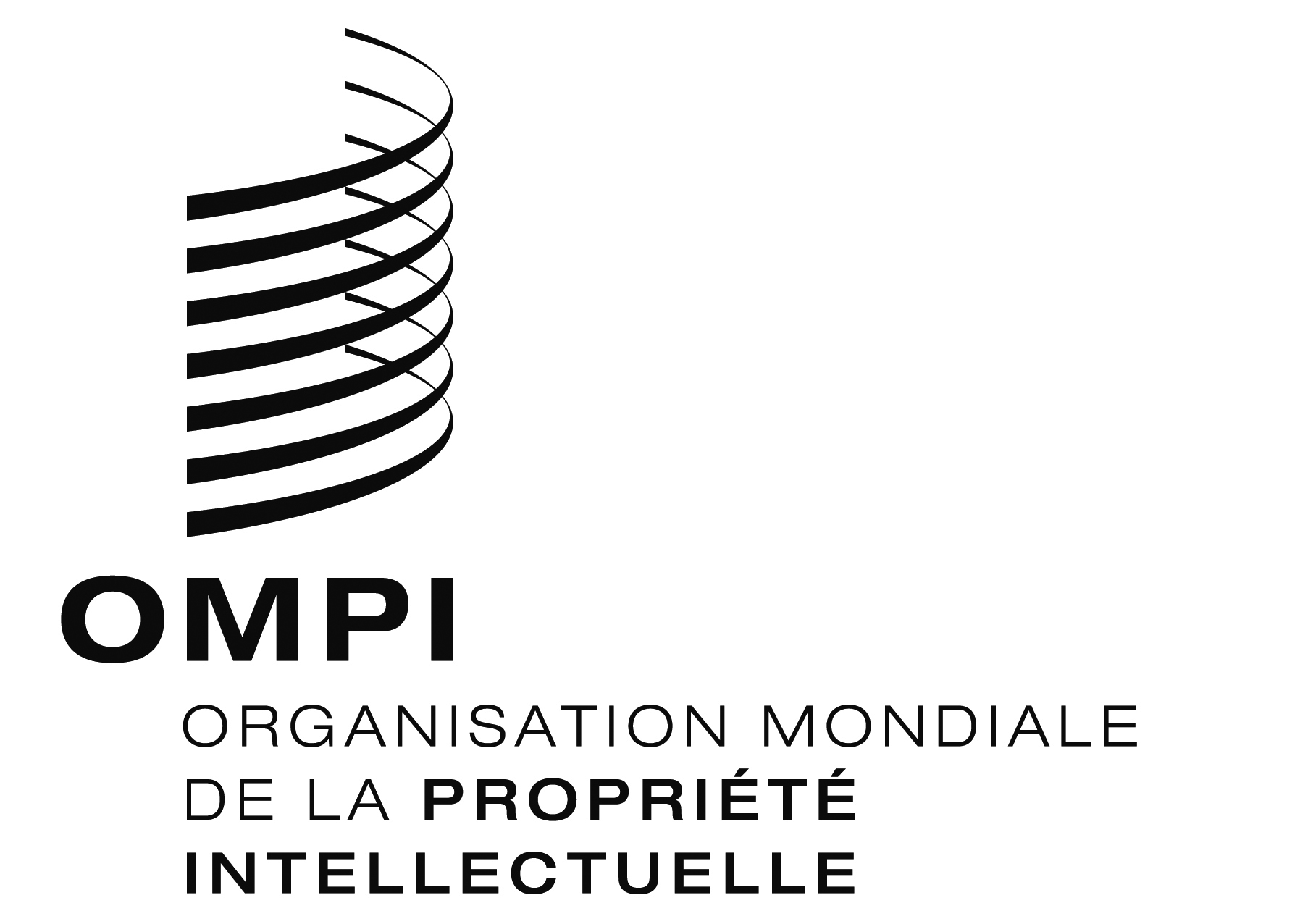 FPCT/WG/11/1 Prov.3PCT/WG/11/1 Prov.3PCT/WG/11/1 Prov.3ORIGINAL : Anglais ORIGINAL : Anglais ORIGINAL : Anglais DATE : 7 juin 2018 DATE : 7 juin 2018 DATE : 7 juin 2018 